Statutarno pravna komisijaŠtevilka: 007-0009/2023-2Datum: 15. 12. 2023Občinski svet Občine KomenZadeva: Predlog Obvezne razlage pojma »funkcionalna parcela«, ki se uporablja v Odloku o občinskem prostorskem načrtu Občine Komen (Uradni list RS, št. 26/18)97. člen Poslovnika občinskega sveta občine Komen (Uradni list RS 80/09, 39/14) določa, da lahko vsak, ki ima pravico predlagati odlok, poda zahtevo za obvezno razlago določb občinskih splošnih aktov. Zahteva mora vsebovati naslov, označitev določbe s številko člena ter razloge za obvezno razlago.Zahtevo za obvezno razlago najprej obravnava statutarno pravna komisija, ki lahko zahteva tudi mnenje drugih delovnih teles sveta, predlagatelja splošnega akta, župana in občinske uprave. Če komisija ugotovi, da je zahteva utemeljena, pripravi predlog obvezne razlage in ga predloži občinskemu svetu v postopek.Občinski svet sprejema obvezno razlago po določbah poslovnika občinskega sveta, ki veljajo za sprejem odloka po skrajšanem postopku.Statutarno pravni komisiji je bila v skladu s 97. členom Poslovnika podana zahteva za obvezno razlago pojma »funkcionalna parcela«, ki se uporablja v Odloku o občinskem prostorskem načrtu Občine Komen (Uradni list RS, št. 26/18). Zahtevo je podal župan, mag. Erik Modic.Členi, ki jih predlagana obvezna razlaga pojma »funkcionalna parcela« zadeva, so 4., 60., 61., 64., 66., 67., 74., 79. in 97. člen Odloka o občinskem prostorskem načrtu Občine Komen (Uradni list RS, št.26/18, v nadaljevanju: OPN) in v prilogi 2 OPN.S predlagano obvezno razlago se določi, da je pojem »funkcionalna parcela«, ki se uporablja v Občinskem prostorskem načrtu Občine Komen, enakovreden pojmu »gradbena parcela«, ki se uporablja v Gradbenem zakonu (GZ-1) in Zakonu o urejanju prostora (ZUreP-3). V času sprejemanja OPN je bil v veljavi Zakon o prostorskem načrtovanju (ZPNačrt), ki pojma »gradbene parcele« ni imel več predpisane. Gradbena parcela se je ponovno uvedla z Zakonom o urejanju prostora (ZUreP-2), ki pa je v veljavo stopil po sprejemu OPN Komen. To je bil razlog, da se je v OPN-ju pojem »gradbena parcela« nadomestil z navedbo »funkcionalna parcela«. S sprejemom obvezne razlage se zagotovi večja jasnost in skladnost enega izmed ključnih pojmov veljavnega občinskega prostorskega načrta z veljavno zakonodajo. To je pomembno tudi za izvajanje določb drugih občinskih aktov, kot je npr. Odlok o nadomestilu za uporabo stavbnega zemljišča na območju Občine Komen, v katerem so ključne določbe vezane na pojem »gradbene parcele«.Statutarno pravna komisija je podano zahtevo župana preučila ter v skladu s 66. členom Poslovnika občinskega sveta Občine Komen občinskemu svetu predlaga, da sprejme predlog obvezne razlage v predlagani obliki in vsebini.Na podlagi 16. člena Statuta Občine Komen (Uradni list RS, 80/09, 39/14, 39/16) in 97. člena Poslovnika Občinskega sveta Občine Komen (Uradni list RS, 80/09, 39/14) je občinski svet Občine Komen na …. redni seji dne …… sprejelO B V E Z N O  R A Z L A G Opojma »funkcionalna parcela«, ki se uporablja v Odloku o občinskem prostorskem načrtu Občine Komen (Uradni list RS, št. 26/18)1. členSprejme se obvezna razlaga pojma »funkcionalna parcela«, uporabljena v Odloku o občinskem prostorskem načrtu Občine Komen (Uradni list RS, št. 26/18).2. členPojem »funkcionalna parcela« se v Odloku o občinskem prostorskem načrtu Občine Komen (Uradni list RS, št. 26/18) razume kot »gradbena parcela«.3. členObvezna razlaga je sestavni del Odloka o občinskem prostorskem načrtu Občine Komen (Uradni list RS, št. 26/18).4. členObvezna razlaga začne veljati naslednji dan po objavi v Uradnem listu Republike Slovenije.Številka: 		Datum: 		Na podlagi 16. člena Statuta Občine Komen (Ur. l. RS 80/09, 39/14, 39/16) je občinski svet Občine Komen na svoji __. _______ seji, dne __.__.____ sprejel naslednjiSKLEP1.Sprejme se Obvezna razlaga pojma »funkcionalna parcela«, ki se uporablja v Odloku o občinskem prostorskem načrtu Občine Komen (Uradni list RS, št. 26/18).2.Ta sklep velja takoj.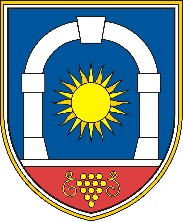 OBČINA KOMENKomen 86, 6223 Komentel. 05 7310450, fax. 05 7310460Stojan KosminaPredsednik Statutarno pravne komisijeDatum:Številka: 007-0009/2023Mag. Erik Modic, župan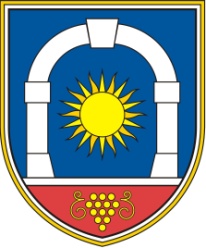 Občina KomenObčinski svetKomen 866223 KomenPREDLOG SKLEPAMag. Erik Modic, župan